                 Подарок на юбилей садаЗамечательный подарок к юбилею детского сада приготовили дети старших, подготовительных групп вместе с педагогами,    поставив для детишек всего сада сказку «Золушка».Надо было видеть, как переживали маленькие зрители за  Золушку,  роль которой очень артистично исполняла Лиза Волова! Эффектно, выразительно сыграли роли сестер Золушки  Полина Кузуб и Аришка    Добродееева. Романтичный принц получился и  у Максима Томина. Не только детей, но и взрослых, очаровал танец  гномиков в исполнении детей подготовительной группы «Василек», и общий танец «Менуэт»  (дети подготовительной группы «Незабудка). Мачеха в исполнении воспитателя Ерыкаловой Марины Александровны получилась не злая, но в сказке всевозможно!Режиссером и постановщиком сказки была музыкальный руководитель детского сада Фоминых Анастасия Сергеевна.Дети с  большой равдостью принимали такой подарок!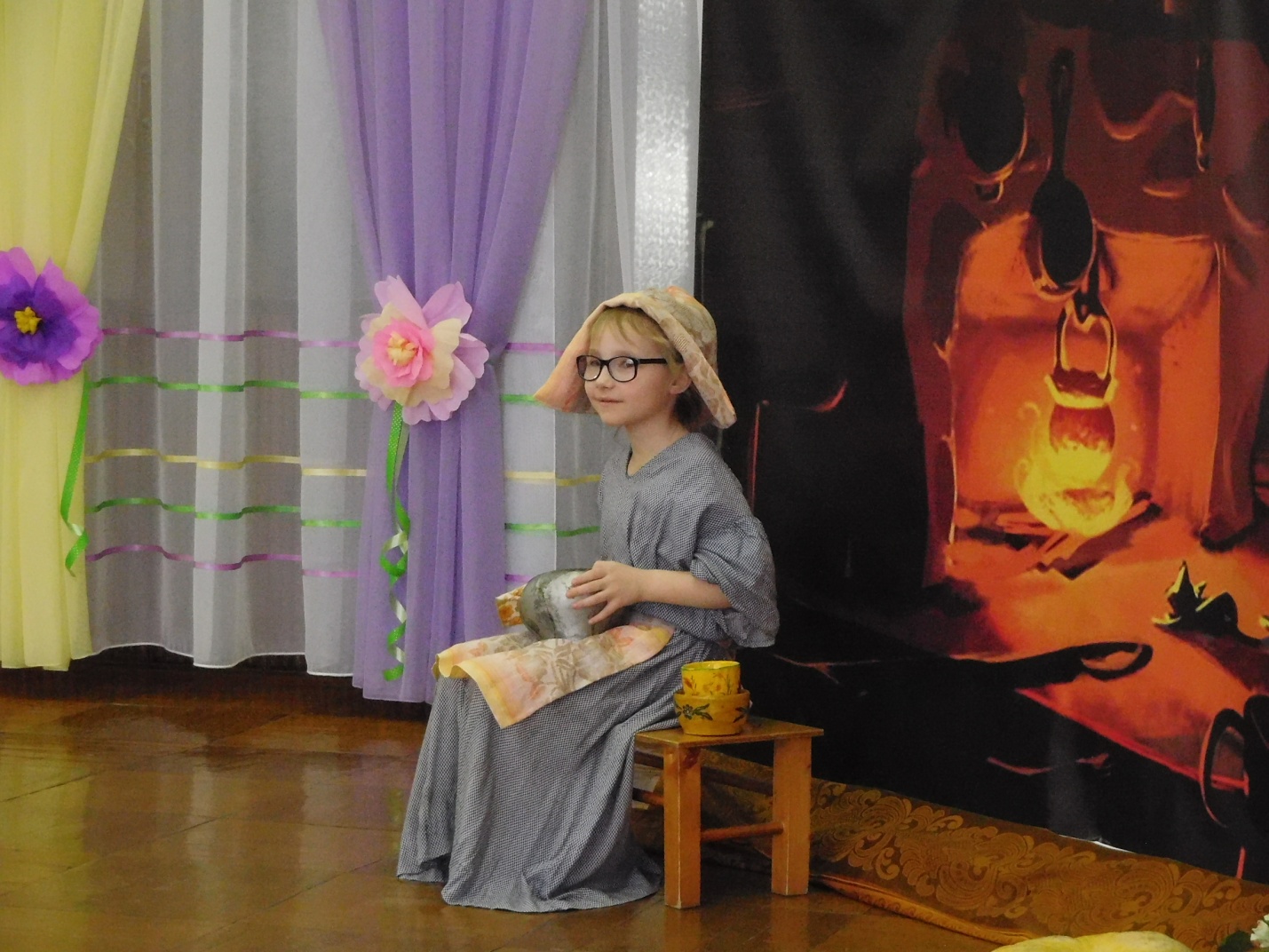 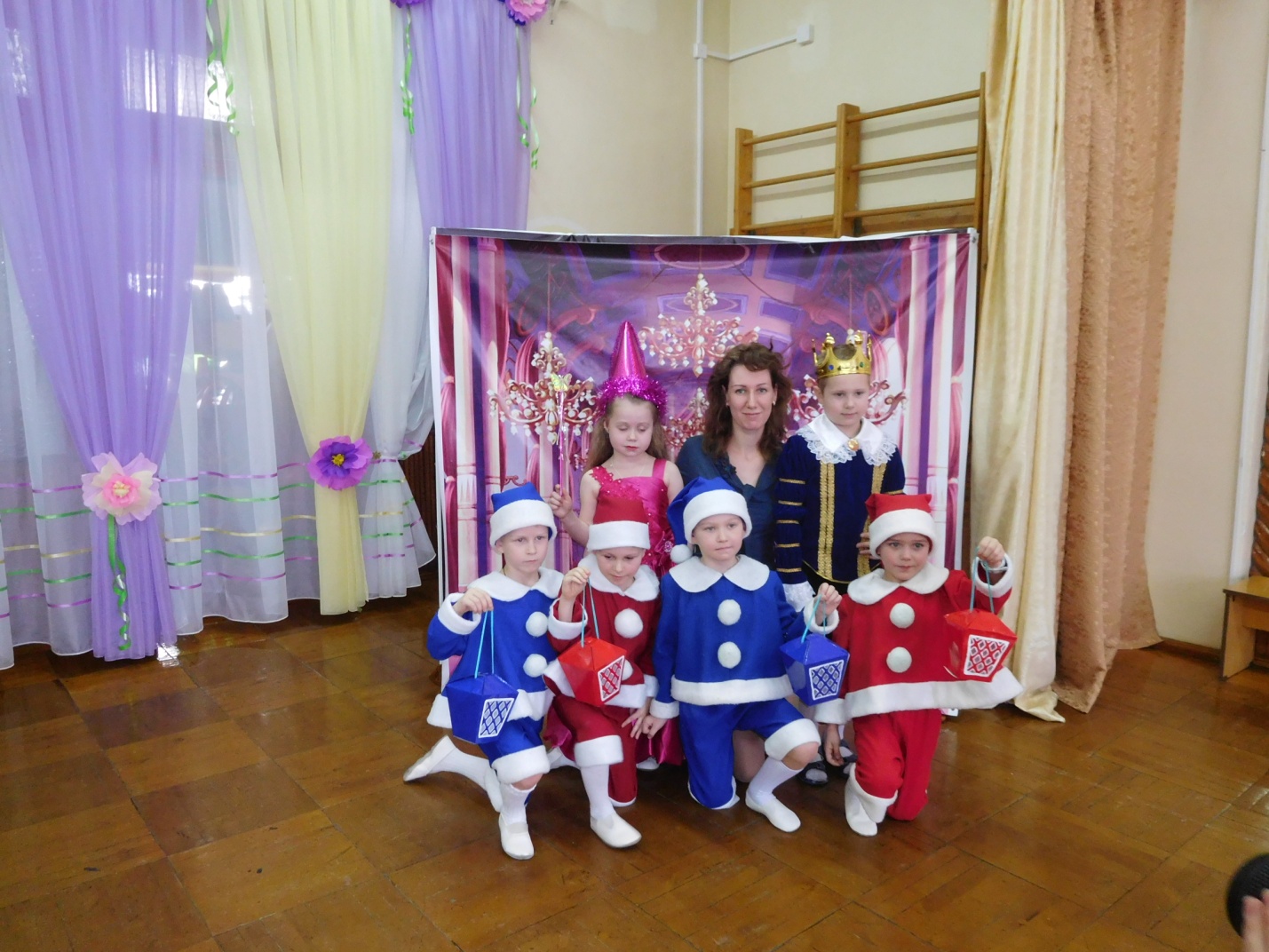 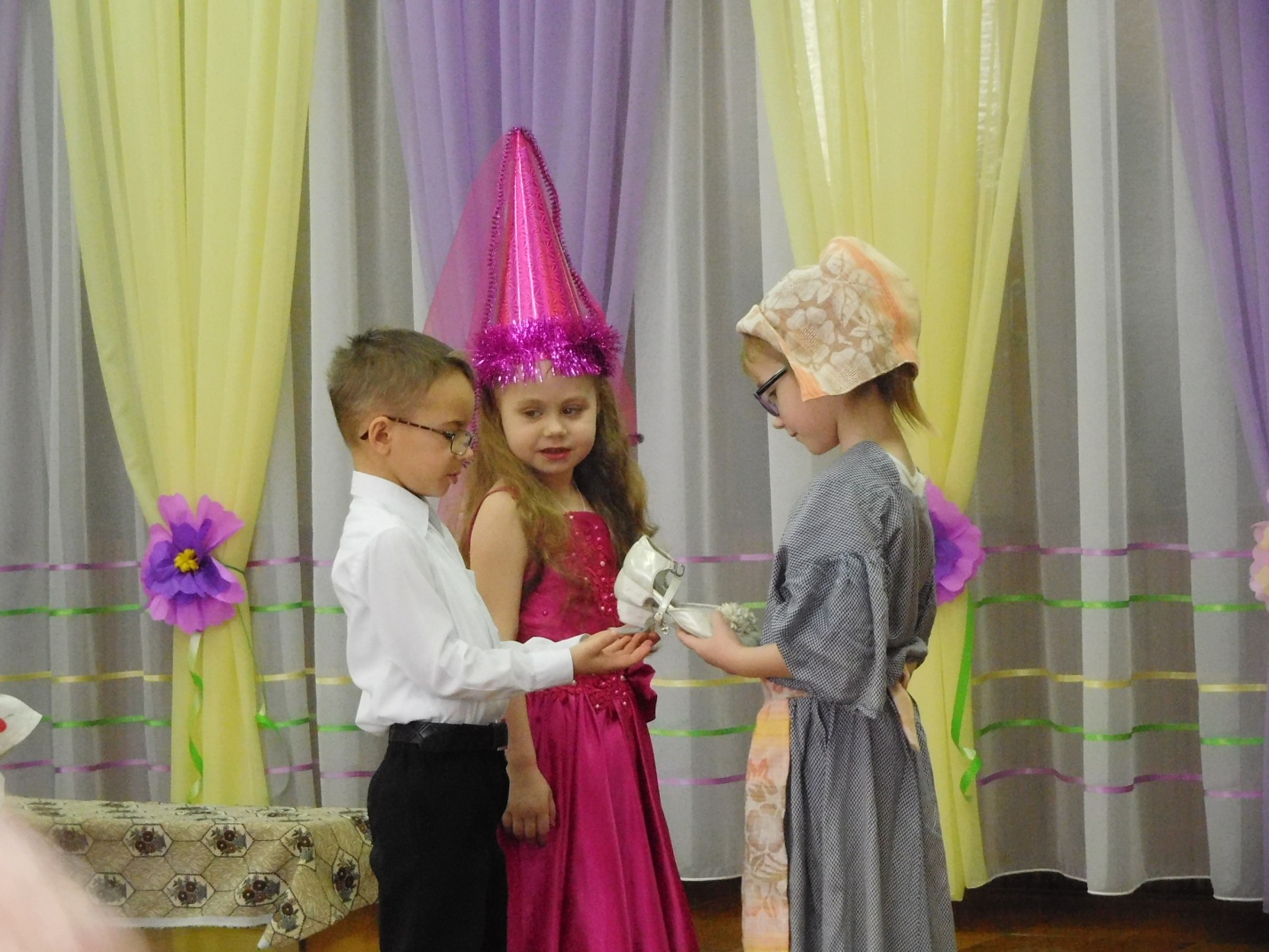 